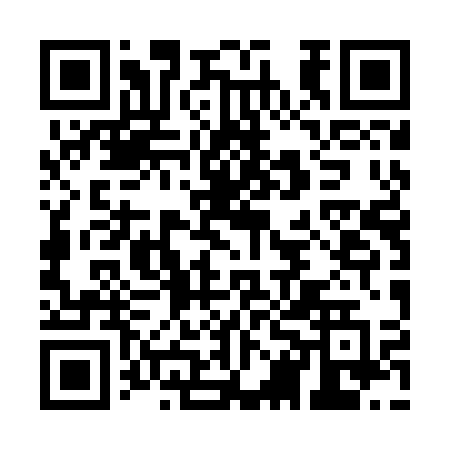 Prayer times for Krajewice Duze, PolandMon 1 Apr 2024 - Tue 30 Apr 2024High Latitude Method: Angle Based RulePrayer Calculation Method: Muslim World LeagueAsar Calculation Method: HanafiPrayer times provided by https://www.salahtimes.comDateDayFajrSunriseDhuhrAsrMaghribIsha1Mon4:116:1412:455:117:169:122Tue4:086:1212:445:127:189:143Wed4:056:0912:445:147:209:164Thu4:026:0712:445:157:219:195Fri3:596:0512:435:167:239:216Sat3:566:0212:435:177:259:237Sun3:536:0012:435:197:279:268Mon3:505:5812:435:207:289:289Tue3:465:5512:425:217:309:3110Wed3:435:5312:425:227:329:3411Thu3:405:5112:425:247:349:3612Fri3:375:4912:425:257:369:3913Sat3:345:4612:415:267:379:4114Sun3:305:4412:415:277:399:4415Mon3:275:4212:415:287:419:4716Tue3:245:4012:415:307:439:5017Wed3:205:3712:405:317:449:5218Thu3:175:3512:405:327:469:5519Fri3:135:3312:405:337:489:5820Sat3:105:3112:405:347:5010:0121Sun3:065:2912:395:357:5110:0422Mon3:035:2612:395:377:5310:0723Tue2:595:2412:395:387:5510:1024Wed2:555:2212:395:397:5710:1325Thu2:525:2012:395:407:5810:1626Fri2:485:1812:395:418:0010:2027Sat2:445:1612:385:428:0210:2328Sun2:405:1412:385:438:0410:2629Mon2:365:1212:385:448:0510:3030Tue2:325:1012:385:458:0710:33